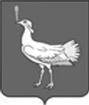 СОБРАНИЕ ПРЕДСТАВИТЕЛЕЙМУНИЦИПАЛЬНОГО РАЙОНАБОЛЬШЕГЛУШИЦКИЙСАМАРСКОЙ ОБЛАСТИЧЕТВЕРТОГО СОЗЫВАР Е Ш Е Н И Е  № 393от 7 апреля  2015 годаОб утверждении Положения об Общественном совете муниципального района Большеглушицкий Самарской областиВ соответствии с Федеральным законом от 21.07.2014 № 212-ФЗ «Об основах общественного контроля в Российской Федерации», Федеральным законом от 04.04.2005 № 32-ФЗ «Об Общественной палате Российской Федерации», Федеральным законом от 06.10.2003 № 131-ФЗ «Об общих принципах организации местного самоуправления в Российской Федерации», Законом Самарской области от 11.02.2008 № 8-ГД «Об общественной палате Самарской области», руководствуясь Уставом муниципального  района Большеглушицкий Самарской области, Собрание представителей муниципального района Большеглушицкий Самарской областиРЕШИЛО:1. Утвердить прилагаемое Положение об Общественном совете муниципального района Большеглушицкий Самарской области. 2. Направить настоящее Решение главе муниципального района Большеглушицкий Самарской области для подписания и официального опубликования.3. Настоящее Решение вступает в силу со дня его принятия.Председатель   						Глава 	  Собрания представителей    			муниципального районамуниципального района   				БольшеглушицкийБольшеглушицкий    					Самарской области Самарской области ________________В.М. Ярковой                         ________________ А.В. Грибеникк Решению Собрания представителей муниципального района Большеглушицкий Самарской области № 393 от 07.04.2015 г. «Об утверждении Положения об Общественном совете муниципального района Большеглушицкий Самарской области» ПОЛОЖЕНИЕОБ ОБЩЕСТВЕННОМ СОВЕТЕ МУНИЦИПАЛЬНОГО РАЙОНА БОЛЬШЕГЛУШИЦКИЙ САМАРСКОЙ ОБЛАСТИ1. Общие положения1.1. Общественный совет муниципального района Большеглушицкий Самарской области (далее – общественный совет) обеспечивает взаимодействие граждан Российской Федерации, проживающих на территории муниципального района Большеглушицкий Самарской области (далее – граждане), и некоммерческих организаций, зарегистрированных в муниципальном районе Большеглушицкий Самарской области (далее – некоммерческие организации), с органами местного самоуправления муниципального района Большеглушицкий Самарской области (далее – органы местного самоуправления).1.2. Общественный совет осуществляет свою деятельность на основе Конституции Российской Федерации, федеральных конституционных законов, Федерального закона «Об  основах общественного контроля в Российской Федерации», Федерального закона «Об Общественной палате Российской Федерации», Закона Самарской области «Об Общественной палате Самарской области», Устава муниципального района Большеглушицкий Самарской области, иных нормативных правовых актов, настоящего Положения.1.3. Деятельность общественного совета основывается на принципах законности, гласности, открытости и самоуправления.1.4. Общественный совет не является юридическим лицом и не подлежит государственной регистрации.1.5. Местонахождение общественного совета – село Большая Глушица Большеглушицкого района Самарской области.2. Цели и задачи общественного совета2.1. Целями общественного совета являются:обеспечение участия представителей общества в решении наиболее важных вопросов экономического, социального и культурного развития муниципального района Большеглушицкий Самарской области;развитие институтов гражданского общества;обеспечение взаимодействия граждан и некоммерческих организаций с органами местного самоуправления.2.2. Задачами общественного совета являются:формирование общественного мнения и доведение его до сведения органов местного самоуправления;обеспечение открытого и гласного общественного обсуждения наиболее важных вопросов экономического, социального и культурного развития, обеспечения законности, правопорядка, общественной безопасности, защиты прав и свобод граждан, демократических принципов развития гражданского общества с выработкой соответствующих рекомендаций органам местного самоуправления;осуществление общественного контроля за деятельностью органов местного самоуправления, а также за соблюдением свободы слова в средствах массовой информации;оказание содействия органам местного самоуправления при выработке и реализации политики в сфере межнациональных и межрелигиозных отношений;содействие формированию политической и правовой культуры граждан;создание условий для противодействия коррупции на территории муниципального района Большеглушицкий  Самарской области.3. Состав и порядок формирования общественного совета3.1. Общественный совет состоит из двадцати одного члена, назначаемого в порядке, предусмотренном настоящим разделом.3.2. Решение о начале формирования состава общественного совета принимает глава муниципального района Большеглушицкий Самарской области.3.3. Решение о начале формирования очередного состава общественного совета принимается не ранее 80 и не позднее 60 дней до истечения трехлетнего периода с момента первого заседания общественного совета действующего состава.3.4. Решение о начале формирования состава общественного совета подлежит официальному опубликованию.3.5. В течение тридцати дней с момента опубликования решения о начале формирования состава общественного совета некоммерческие организации вправе предложить главе муниципального района Большеглушицкий Самарской области и Собранию представителей муниципального района Большеглушицкий Самарской области кандидатов для назначения членом общественного совета.3.6. Предложение некоммерческой организации о кандидате в члены общественного совета оформляется в форме письма, к которому прилагаются:решение некоммерческой организации;сведения о предлагаемом кандидате;сведения о деятельности некоммерческой организации;копия устава некоммерческой организации;копия свидетельства о государственной регистрации некоммерческой организации;заявление предлагаемого некоммерческой организацией кандидата в члены общественного  совета о согласии на участие в работе общественного  совета.3.7. Некоммерческая организация вправе предложить не более двух кандидатов в члены общественного совета.3.8. Не допускаются к выдвижению кандидатов в члены общественного совета следующие некоммерческие организации:1) некоммерческие организации, зарегистрированные менее чем за один год до дня истечения срока полномочий общественного совета действующего состава;2) некоммерческие организации, которым в соответствии с Федеральным законом «О противодействии экстремистской деятельности» вынесено предупреждение в письменной форме о недопустимости осуществления экстремистской деятельности – в течение одного года со дня вынесения предупреждения, если оно не было признано судом незаконным;3) некоммерческие организации, деятельность которых приостановлена в соответствии с Федеральным законом «О противодействии экстремистской деятельности», если решение о приостановлении не было признано судом незаконным.3.9. По истечении срока, указанного в части 3.5. настоящего раздела, глава муниципального района Большеглушицкий Самарской области в течение пятнадцати дней принимает решение о назначении семи членов общественного совета из числа граждан, пользующихся авторитетом и уважением среди населения, и представителей некоммерческих организаций.3.10. По истечении срока, указанного в части 3.5. настоящего раздела, Собрание представителей муниципального района Большеглушицкий Самарской области в течение пятнадцати дней принимает решение о назначении семи членов общественного совета из числа граждан, пользующихся авторитетом и уважением среди населения, и представителей некоммерческих организаций.3.11. Члены общественного совета, назначенные главой муниципального района Большеглушицкий Самарской области и Собранием представителей муниципального района Большеглушицкий Самарской области, в течение десяти дней со дня назначения принимают решение о назначении семи членов общественного совета – представителей сельских поселений, входящих в состав муниципального района Большеглушицкий Самарской области. Указанное решение принимается большинством голосов от общего числа назначенных членов общественного совета открытым голосованием. Члены общественного совета – представители сельских поселений, входящих в состав муниципального района Большеглушицкий Самарской области, назначаются из числа граждан, выдвинутых общественными организациями, функционирующими в сельских поселениях, входящих в состав муниципального района Большеглушицкий Самарской области.Членами общественного совета – представителями сельских поселений, входящих в состав муниципального района Большеглушицкий Самарской области, могут быть граждане, проживающие на территории сельских поселений, входящих в состав муниципального района Большеглушицкий Самарской области, от которых они выдвигаются, не менее одного года. Выдвижение кандидатов в члены общественного совета – представители сельских поселений, входящих в состав  муниципального района Большеглушицкий Самарской области, осуществляется в течение тридцати дней с момента опубликования решения о начале формирования состава общественного совета.Предложение о кандидате в члены общественного совета из числа граждан, выдвинутых общественными организациями, функционирующими в сельских поселениях, входящих в состав муниципального района Большеглушицкий Самарской области, оформляется в виде письма, направляемого в общественный  совет, к которому прилагаются:решение о выдвижении кандидата в члены общественного совета;сведения о предлагаемом кандидате в члены общественного совета с приложением документов, подтверждающих проживание на территории соответствующего сельского поселения, входящего в состав муниципального района Большеглушицкий Самарской области, не менее одного года;заявление предлагаемого кандидата в члены общественного совета о согласии на участие в работе общественного совета.3.12. Общественный совет является правомочным, если в его состав вошло не менее двух третей от установленного числа членов общественного совета.3.13. В случае досрочного прекращения полномочий члена общественного совета, назначенного в соответствии с частью 3.9. настоящего раздела, глава муниципального района Большеглушицкий Самарской области в течение 10 дней со дня возникновения обстоятельств, влекущих досрочное прекращение полномочий члена общественного совета в соответствии с настоящим Положением, принимает решение о назначении члена общественного совета.В случае досрочного прекращения полномочий члена общественного  совета, назначенного в соответствии с частью 3.10. настоящего раздела, Собрание представителей муниципального района Большеглушицкий Самарской области в течение 10 дней со дня возникновения обстоятельств, влекущих досрочное прекращение полномочий члена общественного совета в соответствии с настоящим  Положением, принимает решение о назначении члена общественного совета.В случае досрочного прекращения полномочий члена общественного совета, назначенного в порядке, предусмотренном частью 3.11. настоящего раздела, члены общественного совета в двадцатидневный срок со дня возникновения обстоятельств, влекущих досрочное прекращение полномочий члена общественного совета в соответствии с настоящим  Положением, принимают решение о назначении члена общественного совета – представителя сельских поселений, входящих в состав  муниципального района Большеглушицкий Самарской области, из числа кандидатов в члены общественного совета, ранее предложенных общественными организациями, функционирующими в сельских поселениях, входящих в состав муниципального района Большеглушицкий Самарской области, и не вошедших в состав общественного совета.В случае если полный состав общественного совета не будет сформирован в соответствии с частью 3.11. настоящего раздела, члены общественного совета, назначенные главой муниципального района Большеглушицкий Самарской области и Собранием представителей муниципального района Большеглушицкий  Самарской области, в месячный срок принимают решение о назначении членов общественного  совета из числа кандидатов в члены общественного совета, ранее предложенных некоммерческими организациями главе муниципального района Большеглушицкий  Самарской области и Собранию представителей муниципального района Большеглушицкий Самарской области и не вошедших в состав общественного совета.4. Принципы формирования общественного совета4.1. Основными принципами формирования общественного совета являются:добровольность участия в деятельности общественного совета граждан и некоммерческих организаций;учет территориального, демографического, общественно-политического и социального факторов (критериев) при назначении представителей некоммерческих организаций.5. Регламент общественного совета5.1. Общественный совет утверждает регламент общественного совета.5.2. Регламентом общественного совета определяются:вопросы внутренней организации и порядка деятельности общественного совета;порядок участия членов общественного совета в его деятельности;сроки и порядок проведения заседаний общественного совета;сроки и порядок проведения заседаний комиссий общественного совета;полномочия и порядок деятельности совета общественного совета;полномочия и порядок деятельности председателя общественного совета и его заместителя;порядок формирования комиссий и рабочих групп общественного совета;порядок осуществления и прекращения полномочий председателя общественного совета, заместителя председателя общественного  совета, председателей комиссий общественного совета и членов общественного совета;порядок принятия решений общественного совета;порядок привлечения к работе и участия в работе общественного совета граждан и некоммерческих организаций, которые (представители которых) не вошли в ее состав;порядок подготовки и публикации докладов общественного совета;порядок подготовки мероприятий, проводимых общественным советом.6. Полномочия общественного совета6.1. Для реализации целей и задач общественного совета в соответствии с настоящим Положением общественный совет вправе:проводить слушания, конференции, семинары, «круглые столы» и иные обсуждения по общественно значимым вопросам;проводить общественную экспертизу проектов муниципальных правовых актов муниципального района Большеглушицкий Самарской области;вносить в порядке реализации права правотворческой инициативы проекты муниципальных правовых актов муниципального района Большеглушицкий Самарской области на рассмотрение  соответствующих органов местного самоуправления;представлять рекомендации органам местного самоуправления по наиболее важным вопросам экономического, социального и культурного развития, обеспечения законности, правопорядка, общественной безопасности, защиты прав и свобод граждан, демократических принципов развития гражданского общества;осуществлять общественный мониторинг реализации программ, проектов, муниципальных правовых актов муниципального района Большеглушицкий Самарской области;приглашать должностных лиц органов местного самоуправления на заседания общественного совета;запрашивать у органов местного самоуправления необходимую информацию;выдвигать и поддерживать гражданские инициативы, направленные на реализацию конституционных прав, свобод и законных интересов граждан и некоммерческих организаций;осуществлять взаимодействие с Общественной палатой Самарской области;информировать население о результатах своей деятельности;осуществлять взаимодействие со средствами массовой информации;направлять членов общественного совета для участия в мероприятиях, проводимых органами местного самоуправления, общественными объединениями и иными организациями.7. Председатель, члены, совет, комиссии,рабочие группы общественного совета7.1. Члены общественного совета на первом заседании избирают из своего состава на срок полномочий общественного совета председателя общественного совета. Председатель общественного совета избирается большинством голосов от числа действующих членов общественного совета.Председатель общественного совета возглавляет общественный совет, осуществляет организацию деятельности общественного совета, председательствует на заседаниях общественного совета, представляет общественный совет в органах местного самоуправления, некоммерческих организациях.Председатель общественного совета подотчетен общественному совету. Председатель общественного совета организует работу по разработке, согласованию и утверждению регламента общественного совета.В случае невозможности исполнения полномочий председателя общественного совета соответствующие полномочия по его поручению временно исполняет заместитель председателя общественного совета. В случае если полномочия председателя общественного совета не будут возложены председателем общественного совета на заместителя председателя общественного совета, соответствующие полномочия временно исполняет старейший по возрасту член общественного совета.7.2. Совет общественного совета является постоянно действующим коллегиальным органом, который координирует деятельность общественного совета между заседаниями и обеспечивает взаимодействие общественного совета с гражданами, некоммерческими организациями, органами местного самоуправления.В состав совета общественного совета входят председатель общественного совета и председатели комиссий общественного совета.По предложению председателя общественного совета на заседании общественного совета избирается заместитель председателя общественного совета.7.3. Члены общественного совета работают в общественном совете на добровольной и безвозмездной основе.7.4. Полномочия председателя общественного совета, его заместителя, председателей комиссий общественного совета могут быть прекращены досрочно в случаях, предусмотренных регламентом общественного совета.7.5. Председатель общественного совета и его заместитель освобождаются от должности в том же порядке, в котором производится избрание на указанные должности.7.6. Общественный совет вправе образовывать комиссии общественного совета. В состав комиссий общественного совета входят члены общественного совета. Возглавляет и организует работу комиссии общественного совета председатель комиссии общественного совета, избираемый из числа ее членов.7.7. Общественный совет вправе образовывать рабочие группы общественного совета. В состав рабочих групп общественного совета помимо членов общественного  совета могут входить иные граждане.8. Участие граждан и некоммерческих организацийв работе общественного совета8.1. Общественный совет может привлекать к своей работе граждан и некоммерческие организации, которые (представители которых) не вошли в его состав. Решение об участии в работе общественного совета граждан и некоммерческих организаций принимается общественным советом, советом общественного совета или комиссиями общественного совета.9. Основные формы работы общественного совета9.1. Основными формами работы общественного совета являются заседания общественного совета, заседания совета, комиссий и рабочих групп общественного совета, а также подготовка и опубликование докладов общественного совета.9.2. Заседания общественного совета проводятся не реже одного раза в три месяца.9.3. Внеочередные заседания общественного совета созываются советом общественного совета или по инициативе не менее одной трети от числа действующих членов общественного совета. 9.4. В работе общественного совета могут принимать участие глава муниципального района Большеглушицкий Самарской области, депутаты Собрания представителей муниципального района Большеглушицкий Самарской области, главы сельских поселений, входящих в состав муниципального района Большеглушицкий Самарской области, и депутаты Собраний представителей сельских поселений, входящих в состав муниципального района Большеглушицкий Самарской области.9.5. Заседание общественного совета является правомочным, если на нем присутствует не менее половины от числа действующих членов общественного совета.10. Решения общественного совета10.1. Общественный совет принимает решения, которые носят рекомендательный характер, за исключением решений об организации работы общественного совета.10.2. Решения общественного совета принимаются на его заседаниях открытым или тайным голосованием большинством голосов от числа присутствующих на заседании членов общественного  совета.10.3. Решения общественного совета доводятся до сведения заинтересованных граждан, некоммерческих организаций, органов местного самоуправления.10.4. Члены общественного совета, не согласные с решением общественного совета, могут изложить в письменной форме свое особое мнение. Особое мнение, подписанное не менее чем одной третью членов общественного совета, прилагается к решению общественного совета и является его неотъемлемой частью.11. Общественная экспертиза11.1. Общественный совет вправе проводить общественную экспертизу проектов муниципальных правовых актов муниципального района Большеглушицкий Самарской области по инициативе совета общественного совета, комиссии общественного совета.11.2. Для проведения общественной экспертизы общественный совет образует рабочую группу, которая вправе:1) привлекать экспертов;2) рекомендовать общественному совету направить в органы местного самоуправления запрос о представлении документов и материалов, необходимых для проведения экспертизы;3) предложить общественному совету направить членов общественного совета для участия в работе комиссий Собрания представителей муниципального района Большеглушицкий Самарской области при рассмотрении проектов муниципальных правовых актов муниципального района Большеглушицкий Самарской области, являющихся объектом экспертизы;4) предложить общественному совету направить членов общественного совета на заседания Собрания представителей муниципального района Большеглушицкий Самарской области, на которых рассматриваются проекты муниципальных правовых актов муниципального района Большеглушицкий Самарской области, являющиеся объектом экспертизы.11.3. По результатам общественной экспертизы проектов муниципальных правовых актов муниципального района Большеглушицкий Самарской области готовятся заключения общественного совета, которые носят рекомендательный характер, и направляются инициатору, а также заинтересованным органам местного самоуправления для рассмотрения.12. Общественный мониторинг12.1. Общественный совет вправе проводить общественный мониторинг реализации программ, муниципальных правовых актов  муниципального района Большеглушицкий Самарской области в целях оценки эффективности их применения, выявления недостатков и выработки рекомендаций по их устранению.12.2. При проведении общественного мониторинга члены общественного совета по предварительному согласованию вправе посещать органы местного самоуправления, а также организации, полностью или частично финансируемые из областного бюджета или бюджета муниципального района Большеглушицкий Самарской области.13. Поддержка общественным советом гражданских инициатив13.1. Общественный совет осуществляет сбор и обработку информации об инициативах граждан и некоммерческих организаций по вопросам экономического, социального и культурного развития муниципального района Большеглушицкий Самарской области, укрепления правопорядка и общественной безопасности, защиты основных прав и свобод человека и гражданина, защиты материнства, отцовства, семьи и детства, защиты общественной нравственности.13.2. Общественный совет организует и проводит слушания по актуальным вопросам общественной жизни.13.3. Общественный совет доводит до сведения граждан и некоммерческих организаций информацию об инициативах, указанных в части 13.1 настоящего раздела, с целью привлечения общественности к их обсуждению и реализации.14. Взаимодействие с органами местного самоуправления14.1. Органы местного самоуправления содействуют членам общественного совета в исполнении ими полномочий, установленных настоящим Положением.14.2. Органы местного самоуправления представляют по запросам общественного совета имеющиеся сведения в соответствии с действующим законодательством.15. Срок полномочий общественного совета15.1. Срок полномочий общественного совета составляет три года со дня его первого заседания.15.2. Полномочия действующего состава общественного совета прекращаются со дня первого заседания общественного совета в новом составе.16. Полномочия членов общественного совета16.1. Члены общественного совета:принимают личное участие в заседаниях общественного совета, заседаниях совета, комиссий и рабочих групп общественного совета, иных мероприятиях, проводимых общественным советом;свободно высказывают свое мнение по любому вопросу деятельности общественного совета, совета, комиссий и рабочих групп общественного совета;вносят председателю общественного совета предложения по повестке дня заседания общественного совета;принимают участие в подготовке материалов к заседаниям общественного совета, а также проектов его решений;участвуют в реализации решений общественного совета;знакомятся с документами, иными материалами, содержащими информацию о работе общественного совета;обладают равными правами на участие в деятельности общественного совета.16.2. Каждый член общественного совета, за исключением председателя общественного совета, обязан состоять в комиссии общественного совета.17. Ограничения, связанные с членством в общественном совете17.1. Членом общественного совета может быть гражданин Российской Федерации, достигший 18 лет и проживающий на территории муниципального района Большеглушицкий Самарской области.17.2. Членами общественного совета не могут быть:депутаты Собрания представителей муниципального района Большеглушицкий Самарской области, депутаты Собраний представителей сельских поселений, входящих в состав муниципального района Большеглушицкий Самарской области, судьи, лица, замещающие выборные должности в органах местного самоуправления, а также лица, замещающие должности федеральной государственной службы, должности государственной службы и должности муниципальной службы;лица, исполняющие обязанности по техническому обеспечению деятельности органов местного самоуправления муниципального района Большеглушицкий Самарской области, не замещающие должности муниципальной службы и не являющиеся муниципальными служащими;лица, признанные недееспособными и ограниченно дееспособными на основании решения суда;лица, имеющие непогашенную или неснятую судимость.18. Удостоверение члена общественного совета18.1. Член общественного  совета имеет удостоверение члена общественного совета (далее – удостоверение), являющееся документом, подтверждающим его полномочия. Член общественного совета пользуется удостоверением в течение срока своих полномочий. Удостоверение подписывается председателем общественного совета.18.2. Образец и описание удостоверения утверждаются общественным советом.19. Прекращение полномочий члена общественного совета19.1. Полномочия члена общественного совета прекращаются в порядке, предусмотренном регламентом общественного совета, в случае:истечения срока полномочий общественного совета;подачи им заявления о выходе из состава общественного совета;неспособности его по состоянию здоровья участвовать в работе общественного совета;вступления в законную силу вынесенного в отношении него обвинительного приговора суда;признания его недееспособным, безвестно отсутствующим или объявления умершим на основании решения суда, вступившего в законную силу;переезда на постоянное место жительства за пределы муниципального района Большеглушицкий Самарской области;прекращения гражданства Российской Федерации;систематического (более трех раз) неучастия без уважительной причины в работе заседаний общественного совета;его смерти;возникновения обстоятельств, указанных в абзаце третьем части 17.2 раздела 17 настоящего Положения.20. Обеспечение деятельности общественного совета20.1. Организационно-техническое обеспечение деятельности общественного совета осуществляет администрация муниципального района Большеглушицкий Самарской области.20.2. Для информационного обеспечения деятельности общественного совета и доступа широкого круга общественности к рассматриваемым вопросам, а также к результатам работы общественного совета в информационно-телекоммуникационной сети «Интернет» может быть создан официальный сайт общественного совета.21. Первое заседание общественного совета21.1. Общественный совет нового состава собирается на свое первое заседание не позднее чем через 10 дней со дня формирования правомочного состава общественного совета.21.2. Созыв и организацию подготовки проведения первого заседания общественного совета нового состава осуществляет администрация муниципального района Большеглушицкий Самарской области.21.3. Первое заседание общественного совета нового состава открывает и ведет до избрания председателя общественного совета старейший по возрасту член общественного совета.